2019 New products HandgunGold Dot G2 The next generation of protection has arrived. Previously only offered to law enforcement, Speer® Gold Dot® G2® offers the ultimate performance for self-defense thanks to an exclusive nose design. Instead of a large hollow-point cavity, Gold Dot G2 has a shallow dish filled with a high-performance elastomer. On impact, the material is forced into engineered internal fissures to start the expansion process. The result is extremely uniform expansion, better separation of the petals, and more consistent penetration across barrier types through full-size handguns.Features & BenefitsShallow dish nose cavity filled with elastomerExtremely uniform upset and penetrationExclusive Gold Dot construction virtually eliminates core/jacket separationStructural-plated, pressure-formed coreHighest-scoring performance in FBI testing protocolPart No.	Description	UPC	MSRP 24226	9mm Luger 147 grain Gold Dot G2, 20-count	6-04544-65329-8	$28.9523999	40 S&W 180 grain Gold Dot G2, 20-count	6-04544-65330-4	$30.9524256	45 Auto +P 230 grain Gold Dot G2 20-count	6-04544-65331-1	$32.95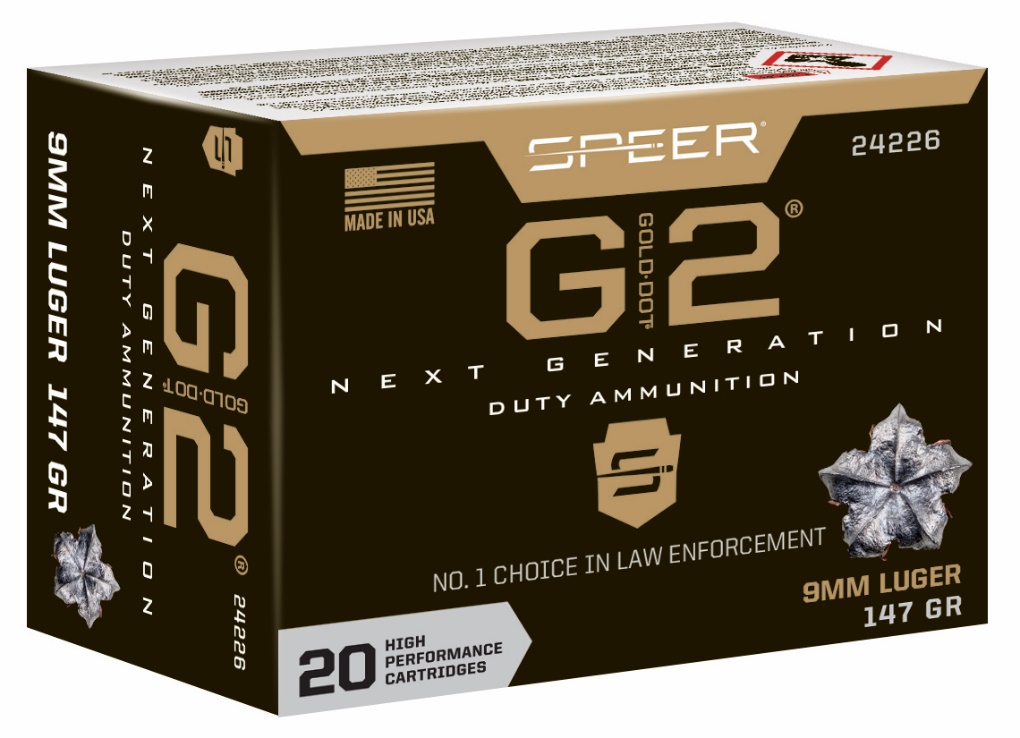 